83888 בחינת סוף קורספרופ' יורי פלדמןמועד א'03.07.2013ענה על כל השאלות.משך הבחינה, 3 שעות.חומר פתוח.חשוב לפני שאתה עונה!שאלה 1.א. ברצוננו לחבר כבל קואקסיאלי (חסר איבודים) באורך  לעומס עם עכבה , כך שה-יהיה מינימאלי. מה צריכה להיות העכבה האופיינית של הקו () על מנת לקיים תנאי זה? ( - פונקציה מונוטונית עולה של ).ב. תחת התנאים של סעיף א', מה תהיה הקריאה של אוהם-מטר (הפועל ב-) אם נמדוד התנגדות בין המוליך החיצוני לפנימי בכניסה לקו, כאשר  . כיצד תשתנה קריאתו של האוהם-מטר אם ננתק את העומס (מצב )? תן הסבר קצר.ג. קו תמסורת בעל עכבה אופיינית  (חסר איבודים) מחובר לאנטנת דיפול חצי-גל (חסרת איבודים, ). מצא את מקדם ההחזרה  ואת היחס בין ההספק המועבר לאנטנה לבין ההספק המשודר, בשני המקרים הבאים: (דיפול חצי-גל רגיל) (דיפול חצי-גל ברזוננס)שאלה 2.במוליך גל מלבני שמידותיו  מתקדם גל במוד , כך שהרכיב  של השדה המגנטי שלו נתון ע"י: , תדר העבודה הוא  ואורך הגל במוליך .א. מצא את המקדם הדיאלקטרי של התווך בתוך המוליך גל ואת תדר הקטעון של המוד הרלוונטי.ב. אילו מודים יוכלו להתקיים במוליך גל אם נוריד את תדר העבודה ל-  ?ג. תחת התנאים של סעיף ב', חשב את הבליעה בדפנות של המוליך גל, אם ידוע שהדפנות עשויות נחושת בעלת מוליכות: . כיצד תשתנה תשובתך, אם במקום החומר הדיאלקטרי יהיה ואקום בתוך המוליך גל?ד. האם תיתכן התקדמות של מוד  במוליך גל זה? נמק!שאלה 3.ארה"ב מעוניינת לשלוח מפציצים לאיראן לצורך השמדת מאגרי נשק תת קרקעיים.  א. באזור החרטום של המפציץ ממוקם רדאר העובד בתדר . על מנת להגן על הרדאר הוחלט להתקין ראדום (מחיצה) העשוי מחומר בעל פרמיאביליות  ופרמיטיביות . בתנאי שעובי המחיצה יקיים , האם ניתן לתכנן ראדום, ללא החזרות? אם כן, מה יהיה עוביו המינימאלי?עבור שני הסעיפים הבאים ראה איור.ב. בגחון המפציץ מותקן רדאר לגילוי מתכות בתוך הקרקע, אשר שולח פולסים אלקטרומגנטיים לכיוונה. תדר הקרינה המשודרת הוא . המפציץ מנמיך טוס לגובה של  מעל הקרקע על מנת לא להתגלות ע"י המכ"ם של האויב. המקדם הדיאלקטרי של הקרקע: בנוסף יש להתייחס לבונקר כאל מוליך מושלם.חשב את עומק החדירה אל תוך הקרקע.כתוב ביטוי המאפשר לחשב את העומק המקסימאלי בו יתאפשר זיהוי של הבונקר, אם דרוש יחס של 1:100 לפחות, בין העוצמה המשודרת לנקלטת (ניתן להזניח את האיבודים באוויר)? הנח שגם הגל המשודר וגם הגל הנקלט הינם גלים מישוריים הפוגעים בניצב.ג. מכ"ם איראני בקוטר  ממוקם  מנקודה על פני הקרקע שמתחתיה מוסתר הבונקר. הספק השידור של המכ"מ הוא , תדר העבודה  ורוחב פס  . המכ"מ צופה לשמיים שהטמפ' שלהם היא . האם המטוס יתגלה, כאשר הסיגנל המינימאלי לגילוי חייב להיות בסדר גודל אחד יותר גדול מהרעש. השטח האפקטיבי של המטוס הוא . 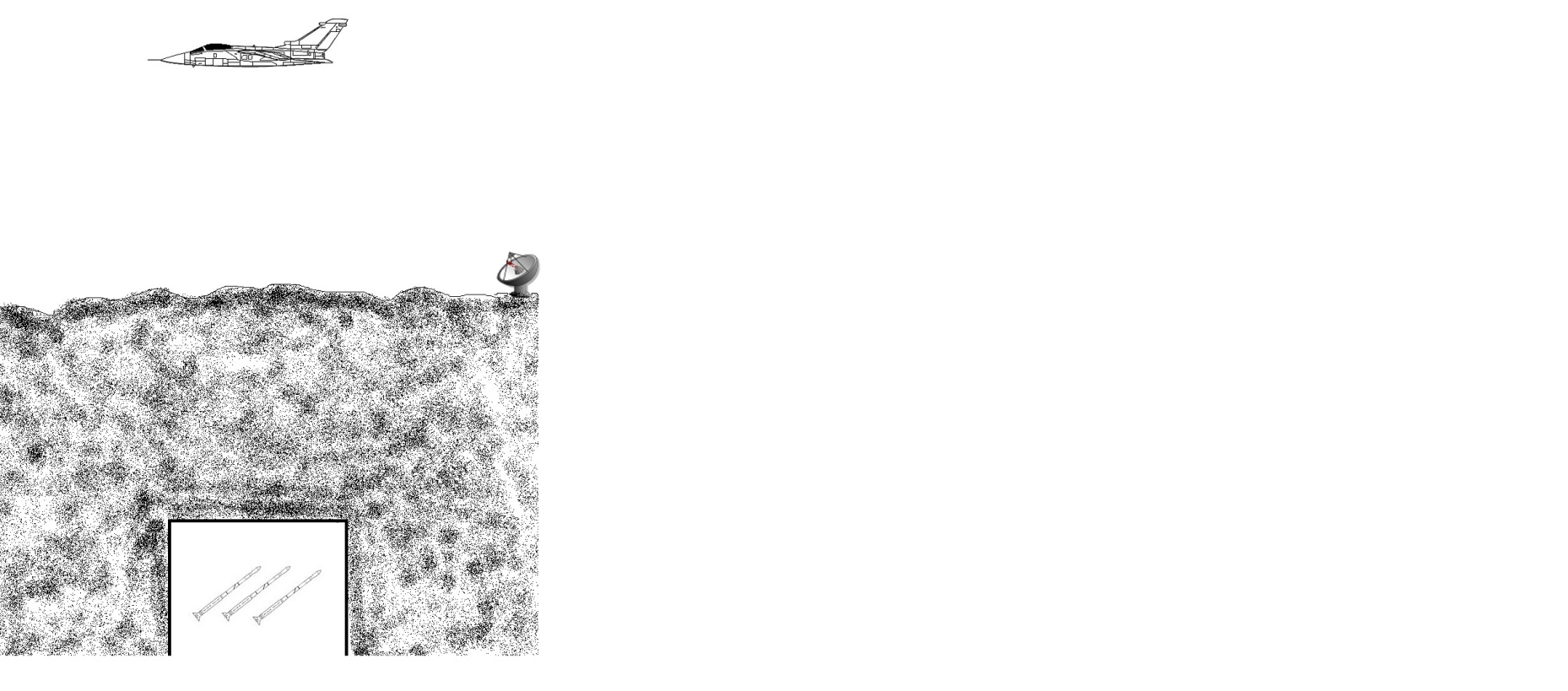 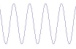 בהצלחה